Vrai ou fauxEntoure le visage qui convient après avoir lu les phrases.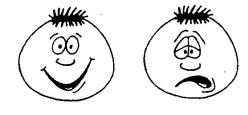 Justine  prépare  son  ours.Justine  prépare  sa  maman.Justine  prépare  son  cartable.Elle  y  cache  son  ours. Elle   cache  Oscar.Elle  y  cache  des  jouets.Relie les phrases aux illustrations.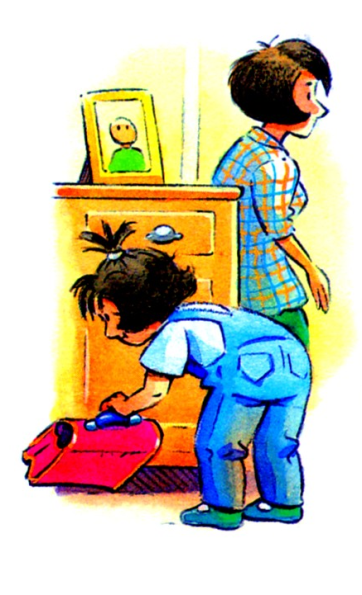 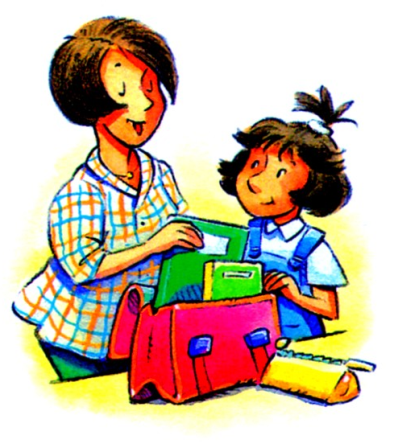 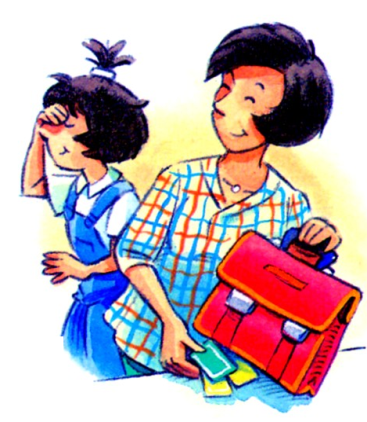 